COLEGIO EMILIA RIQUELMEGUIA DE TRABAJOACTIVIDAD VIRTUAL SEMANA DEL 20 AL 24COLEGIO EMILIA RIQUELMEGUIA DE TRABAJOACTIVIDAD VIRTUAL SEMANA DEL 20 AL 24COLEGIO EMILIA RIQUELMEGUIA DE TRABAJOACTIVIDAD VIRTUAL SEMANA DEL 20 AL 24COLEGIO EMILIA RIQUELMEGUIA DE TRABAJOACTIVIDAD VIRTUAL SEMANA DEL 20 AL 24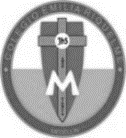 Nombres y Apellidos:           Nombres y Apellidos:           Nombres y Apellidos:           Nombres y Apellidos:           Fecha:  Asignatura: SocialesGrado:   4°Docente: Estefanía LondoñoDocente: Estefanía Londoño   Lunes, 20 de abril del 2020   Agenda virtual: Realización del segundo periodo y escritura de desempeños.                          Breve acercamiento a las temáticas. DesempeñosIdentifico algunas condiciones políticas, sociales, económicas y tecnológicas que permitieron las exploraciones de la antigüedad y el medioevo.Identifico y describo características de las diferentes regiones naturales del mundo (desiertos, polos, selva húmeda tropical, océanos…).TemasRegiones naturales del mundo.El descubrimiento de América. Martes, 21 de abril del 2020   Agenda virtual: Regiones naturales del mundo.                          El desierto y la tundra. REGIONES NATURALES DEL MUNDO.Cada región natural del mundo tiene sus características, según las particularidades principales de la vegetación natural. Se pueden distinguir ocho regiones naturales: sabana, bosque, desierto, tundra, pradera, selva, región ecuatorial y región mediterránea. DESIERTOUn desierto es un lugar con muy poca agua o lluvia. La mayoría de los desiertos son lugares calientes.Pocas plantas o animales viven en los desiertos, y aquellos que viven allí, tienen formas especiales que les ayudan a sobrevivir. En el caso de los animales, puede obtener el agua que necesita comiendo las raíces de las plantas.El camello almacena grasa en su joroba y cuando encuentra agua, puede beber lo suficiente como para llenar un baño. También se encuentran el avestruz, los lagartos, las serpientes, entre otros.TUNDRALa tundra es un área con temperaturas muy frías. La vegetación en la tundra se limita a unos pocos arbustos y musgos.Aproximadamente 1,700 especies diferentes viven en la tundra. El suelo es a menudo demasiado frío para las plantas y pocas especies animales pueden sobrevivir.La tundra se encuentra en los hemisferio norte y sur lejanos de la Tierra. Esta tiene un paisaje congelado.Rusia y Canadá tienen enormes áreas de la tundra. Actividad para el viernes.Imagina como se ven las regiones trabajadas hoy en clase y dibújalas, eso si debes tener en cuenta las características de cada una. Viernes, 24 de abril del 2020   Agenda virtual: Socialización y exposición de dibujos. En este día socializaremos la actividad, solucionaremos dudas y participaremos con mucha disposición de la clase virtual. Nota: Puede realizarse aquí mismo y enviarlo a mi correo. Recuerden todo virtual.    Lunes, 20 de abril del 2020   Agenda virtual: Realización del segundo periodo y escritura de desempeños.                          Breve acercamiento a las temáticas. DesempeñosIdentifico algunas condiciones políticas, sociales, económicas y tecnológicas que permitieron las exploraciones de la antigüedad y el medioevo.Identifico y describo características de las diferentes regiones naturales del mundo (desiertos, polos, selva húmeda tropical, océanos…).TemasRegiones naturales del mundo.El descubrimiento de América. Martes, 21 de abril del 2020   Agenda virtual: Regiones naturales del mundo.                          El desierto y la tundra. REGIONES NATURALES DEL MUNDO.Cada región natural del mundo tiene sus características, según las particularidades principales de la vegetación natural. Se pueden distinguir ocho regiones naturales: sabana, bosque, desierto, tundra, pradera, selva, región ecuatorial y región mediterránea. DESIERTOUn desierto es un lugar con muy poca agua o lluvia. La mayoría de los desiertos son lugares calientes.Pocas plantas o animales viven en los desiertos, y aquellos que viven allí, tienen formas especiales que les ayudan a sobrevivir. En el caso de los animales, puede obtener el agua que necesita comiendo las raíces de las plantas.El camello almacena grasa en su joroba y cuando encuentra agua, puede beber lo suficiente como para llenar un baño. También se encuentran el avestruz, los lagartos, las serpientes, entre otros.TUNDRALa tundra es un área con temperaturas muy frías. La vegetación en la tundra se limita a unos pocos arbustos y musgos.Aproximadamente 1,700 especies diferentes viven en la tundra. El suelo es a menudo demasiado frío para las plantas y pocas especies animales pueden sobrevivir.La tundra se encuentra en los hemisferio norte y sur lejanos de la Tierra. Esta tiene un paisaje congelado.Rusia y Canadá tienen enormes áreas de la tundra. Actividad para el viernes.Imagina como se ven las regiones trabajadas hoy en clase y dibújalas, eso si debes tener en cuenta las características de cada una. Viernes, 24 de abril del 2020   Agenda virtual: Socialización y exposición de dibujos. En este día socializaremos la actividad, solucionaremos dudas y participaremos con mucha disposición de la clase virtual. Nota: Puede realizarse aquí mismo y enviarlo a mi correo. Recuerden todo virtual.    Lunes, 20 de abril del 2020   Agenda virtual: Realización del segundo periodo y escritura de desempeños.                          Breve acercamiento a las temáticas. DesempeñosIdentifico algunas condiciones políticas, sociales, económicas y tecnológicas que permitieron las exploraciones de la antigüedad y el medioevo.Identifico y describo características de las diferentes regiones naturales del mundo (desiertos, polos, selva húmeda tropical, océanos…).TemasRegiones naturales del mundo.El descubrimiento de América. Martes, 21 de abril del 2020   Agenda virtual: Regiones naturales del mundo.                          El desierto y la tundra. REGIONES NATURALES DEL MUNDO.Cada región natural del mundo tiene sus características, según las particularidades principales de la vegetación natural. Se pueden distinguir ocho regiones naturales: sabana, bosque, desierto, tundra, pradera, selva, región ecuatorial y región mediterránea. DESIERTOUn desierto es un lugar con muy poca agua o lluvia. La mayoría de los desiertos son lugares calientes.Pocas plantas o animales viven en los desiertos, y aquellos que viven allí, tienen formas especiales que les ayudan a sobrevivir. En el caso de los animales, puede obtener el agua que necesita comiendo las raíces de las plantas.El camello almacena grasa en su joroba y cuando encuentra agua, puede beber lo suficiente como para llenar un baño. También se encuentran el avestruz, los lagartos, las serpientes, entre otros.TUNDRALa tundra es un área con temperaturas muy frías. La vegetación en la tundra se limita a unos pocos arbustos y musgos.Aproximadamente 1,700 especies diferentes viven en la tundra. El suelo es a menudo demasiado frío para las plantas y pocas especies animales pueden sobrevivir.La tundra se encuentra en los hemisferio norte y sur lejanos de la Tierra. Esta tiene un paisaje congelado.Rusia y Canadá tienen enormes áreas de la tundra. Actividad para el viernes.Imagina como se ven las regiones trabajadas hoy en clase y dibújalas, eso si debes tener en cuenta las características de cada una. Viernes, 24 de abril del 2020   Agenda virtual: Socialización y exposición de dibujos. En este día socializaremos la actividad, solucionaremos dudas y participaremos con mucha disposición de la clase virtual. Nota: Puede realizarse aquí mismo y enviarlo a mi correo. Recuerden todo virtual.    Lunes, 20 de abril del 2020   Agenda virtual: Realización del segundo periodo y escritura de desempeños.                          Breve acercamiento a las temáticas. DesempeñosIdentifico algunas condiciones políticas, sociales, económicas y tecnológicas que permitieron las exploraciones de la antigüedad y el medioevo.Identifico y describo características de las diferentes regiones naturales del mundo (desiertos, polos, selva húmeda tropical, océanos…).TemasRegiones naturales del mundo.El descubrimiento de América. Martes, 21 de abril del 2020   Agenda virtual: Regiones naturales del mundo.                          El desierto y la tundra. REGIONES NATURALES DEL MUNDO.Cada región natural del mundo tiene sus características, según las particularidades principales de la vegetación natural. Se pueden distinguir ocho regiones naturales: sabana, bosque, desierto, tundra, pradera, selva, región ecuatorial y región mediterránea. DESIERTOUn desierto es un lugar con muy poca agua o lluvia. La mayoría de los desiertos son lugares calientes.Pocas plantas o animales viven en los desiertos, y aquellos que viven allí, tienen formas especiales que les ayudan a sobrevivir. En el caso de los animales, puede obtener el agua que necesita comiendo las raíces de las plantas.El camello almacena grasa en su joroba y cuando encuentra agua, puede beber lo suficiente como para llenar un baño. También se encuentran el avestruz, los lagartos, las serpientes, entre otros.TUNDRALa tundra es un área con temperaturas muy frías. La vegetación en la tundra se limita a unos pocos arbustos y musgos.Aproximadamente 1,700 especies diferentes viven en la tundra. El suelo es a menudo demasiado frío para las plantas y pocas especies animales pueden sobrevivir.La tundra se encuentra en los hemisferio norte y sur lejanos de la Tierra. Esta tiene un paisaje congelado.Rusia y Canadá tienen enormes áreas de la tundra. Actividad para el viernes.Imagina como se ven las regiones trabajadas hoy en clase y dibújalas, eso si debes tener en cuenta las características de cada una. Viernes, 24 de abril del 2020   Agenda virtual: Socialización y exposición de dibujos. En este día socializaremos la actividad, solucionaremos dudas y participaremos con mucha disposición de la clase virtual. Nota: Puede realizarse aquí mismo y enviarlo a mi correo. Recuerden todo virtual.    Lunes, 20 de abril del 2020   Agenda virtual: Realización del segundo periodo y escritura de desempeños.                          Breve acercamiento a las temáticas. DesempeñosIdentifico algunas condiciones políticas, sociales, económicas y tecnológicas que permitieron las exploraciones de la antigüedad y el medioevo.Identifico y describo características de las diferentes regiones naturales del mundo (desiertos, polos, selva húmeda tropical, océanos…).TemasRegiones naturales del mundo.El descubrimiento de América. Martes, 21 de abril del 2020   Agenda virtual: Regiones naturales del mundo.                          El desierto y la tundra. REGIONES NATURALES DEL MUNDO.Cada región natural del mundo tiene sus características, según las particularidades principales de la vegetación natural. Se pueden distinguir ocho regiones naturales: sabana, bosque, desierto, tundra, pradera, selva, región ecuatorial y región mediterránea. DESIERTOUn desierto es un lugar con muy poca agua o lluvia. La mayoría de los desiertos son lugares calientes.Pocas plantas o animales viven en los desiertos, y aquellos que viven allí, tienen formas especiales que les ayudan a sobrevivir. En el caso de los animales, puede obtener el agua que necesita comiendo las raíces de las plantas.El camello almacena grasa en su joroba y cuando encuentra agua, puede beber lo suficiente como para llenar un baño. También se encuentran el avestruz, los lagartos, las serpientes, entre otros.TUNDRALa tundra es un área con temperaturas muy frías. La vegetación en la tundra se limita a unos pocos arbustos y musgos.Aproximadamente 1,700 especies diferentes viven en la tundra. El suelo es a menudo demasiado frío para las plantas y pocas especies animales pueden sobrevivir.La tundra se encuentra en los hemisferio norte y sur lejanos de la Tierra. Esta tiene un paisaje congelado.Rusia y Canadá tienen enormes áreas de la tundra. Actividad para el viernes.Imagina como se ven las regiones trabajadas hoy en clase y dibújalas, eso si debes tener en cuenta las características de cada una. Viernes, 24 de abril del 2020   Agenda virtual: Socialización y exposición de dibujos. En este día socializaremos la actividad, solucionaremos dudas y participaremos con mucha disposición de la clase virtual. Nota: Puede realizarse aquí mismo y enviarlo a mi correo. Recuerden todo virtual. 